Об утверждении Порядка разработки и утверждения бюджетного прогноза Староатайского сельского поселения Красночетайского района Чувашской Республики на долгосрочный периодВ соответствии со статьей 1701 Бюджетного кодекса Российской Федерации и статьей 44.2 решения Собрания депутатов Староатайского сельского поселения Староатайского сельского поселения Красночетайского района Чувашской Республики «О регулировании бюджетных правоотношений в Староатайском сельском поселении Красночетайском районе Чувашской Республики» администрация Староатайского сельского поселения Красночетайского района Чувашской Республики   п о с т а н о в л я е т:1.Утвердить прилагаемый Порядок разработки и утверждения бюджетного прогноза   Староатайского сельского поселения Красночетайского района Чувашской Республики на долгосрочный период.2. Настоящее постановление вступает в силу со дня его официального опубликования.Глава Староатайского сельского поселения                                                      Ю.И. ЧертовУТВЕРЖДЕНпостановлением администрации Староатайского сельского поселения Красночетайского районаЧувашской Республикиот 29.12.2015 № 152П О Р Я Д О К разработки и утверждения бюджетного прогноза Староатайского сельского поселения Красночетайского района Чувашской Республики на долгосрочный период1. Настоящий Порядок устанавливает порядок разработки и утверждения, период действия, а также требования к составу и содержанию бюджетного прогноза Староатайского сельского поселения Красночетайского района Чувашской Республики на долгосрочный период (далее – Бюджетный прогноз).2. Разработка Бюджетного прогноза осуществляется финансовым отделом администрации Красночетайского района (далее – финансовый отдел) на основе прогноза социально-экономического развития Староатайского сельского поселения Красночетайского района Чувашской Республики на долгосрочный период (далее – Долгосрочный прогноз), утверждаемого администрацией Староатайского сельского поселения Красночетайского района Чувашской Республики.3. Бюджетный прогноз разрабатывается каждые шесть лет на срок, соответствующий периоду действия Долгосрочного прогноза, но не менее чем на 12 лет. В Бюджетный прогноз могут быть внесены изменения без продления периода его действия. Изменение Бюджетного прогноза осуществляется на основе:принятого решения Собрания депутатов Староатайского сельского поселения Красночетайского района Чувашской Республики о  бюджете Староатайского сельского поселения Красночетайского района Чувашской Республики на очередной финансовый год и плановый период;изменения Долгосрочного прогноза и (или) иных документов стратегического планирования, оказывающих влияние на формирование Бюджетного прогноза;изменения законодательства о налогах и сборах, условий осуществления межбюджетного регулирования.4. Проект Бюджетного прогноза (проект изменений Бюджетного прогноза) представляется  финансовым отделом в  администрацию Староатайского сельского поселения Красночетайского района Чувашской Республики в составе документов и материалов, подлежащих внесению в  Собрание депутатов Староатайского сельского поселения Красночетайского района Чувашской Республики одновременно с проектом решения  о   бюджете Староатайского сельского поселения Красночетайского района Чувашской Республики на очередной финансовый год и плановый период.5. Бюджетный прогноз содержит:основные итоги исполнения бюджета Староатайского сельского поселения Красночетайского района Чувашской Республики, условия формирования Бюджетного прогноза в текущем периоде;описание параметров вариантов Долгосрочного прогноза и обоснование выбора варианта Долгосрочного прогноза в качестве базового (основного) для разработки Бюджетного прогноза;основные сценарные условия, цели, задачи, принципы, направления и основные мероприятия долгосрочной налоговой, бюджетной и долговой политики;прогноз основных характеристик бюджета Староатайского сельского поселения Красночетайского района Чувашской Республики с учетом выбранного сценария, включающих в себя основные параметры по доходам (налоговым и неналоговым доходам, безвозмездным поступлениям), расходам, дефициту (профициту) бюджета Староатайского сельского поселения Красночетайского района Чувашской Республики, а также сведения об объемах  муниципального долга Староатайского сельского поселения Красночетайского района Чувашской Республики;показатели финансового обеспечения муниципальных программ Староатайского сельского поселения Красночетайского района Чувашской Республики на период их действия, спрогнозированные исходя из рассчитанной предельной величины расходов   бюджета Староатайского сельского поселения Красночетайского района Чувашской Республики в долгосрочном периоде, а также расходы на осуществление непрограммных направлений деятельности;анализ основных рисков, возникающих в процессе реализации различных сценариев Бюджетного прогноза, последствия наступления рискового события, описание основных факторов и угроз несбалансированности бюджета, системы мероприятий по профилактике бюджетных рисков.Бюджетный прогноз может включать иные параметры, необходимые для определения основных подходов к формированию бюджетной политики в долгосрочном периоде.6. Приложениями к Бюджетному прогнозу являются:основные параметры базового (основного) варианта прогноза социально-экономического развития Староатайского сельского поселения Красночетайского района Чувашской Республики на долгосрочный период, выбранного для целей долгосрочного бюджетного планирования;прогноз основных характеристик бюджета  Староатайского сельского поселения Красночетайского района Чувашской Республики;показатели финансового обеспечения  муниципальных программ Староатайского сельского поселения Красночетайского района Чувашской Республики на период их действия.7. В целях формирования Бюджетного прогноза (проекта изменений Бюджетного прогноза) администрация Староатайского сельского поселения Красночетайского района  Чувашской Республики:до 20 сентября текущего финансового года направляет в  финансовый отдел параметры Долгосрочного прогноза (изменения Долгосрочного прогноза) и пояснительную записку к ним;не позднее 1 октября текущего финансового года подготавливает проект постановления  администрации Староатайского сельского поселения Красночетайского района Чувашской Республики об утверждении  Долгосрочного прогноза (изменений Долгосрочного прогноза).8. Финансовый отдел администрации Красночетайского района:до 15 ноября текущего финансового года направляет в    администрацию Староатайского сельского поселения Красночетайского района Чувашской Республики проект Бюджетного прогноза (изменений Бюджетного прогноза) в составе материалов к проекту  решения   о     бюджете Староатайского сельского поселения Красночетайского района Чувашской Республики на очередной финансовый год и плановый период;в срок, не превышающий двух месяцев со дня официального опубликования решения о   бюджете Староатайского сельского поселения Красночетайского района Чувашской Республики на очередной финансовый год и плановый период, разрабатывает проект постановления  администрации Староатайского сельского поселения Красночетайского района Чувашской Республики об утверждении Бюджетного прогноза (изменений Бюджетного прогноза) Староатайского сельского поселения Красночетайского района Чувашской Республики на долгосрочный период и вносит на рассмотрение  администрации Староатайского сельского поселения Красночетайского района  Чувашской Республики.9. В целях обеспечения открытости и доступности информации об основных положениях документов стратегического планирования проект Бюджетного прогноза (проект изменений Бюджетного прогноза) проходит общественное обсуждение.Проект Бюджетного прогноза (проект изменений Бюджетного прогноза) подлежит размещению на официальном сайте администрации Староатайского сельского поселения Красночетайского района Чувашской Республики на Портале органов власти Чувашской Республики (далее – официальный сайт  администрации сельского поселения), Портале  «Муниципальные финансы» в составе документов и материалов,  представляемых в  Собрание депутатов Староатайского сельского поселения Красночетайского района  Чувашской Республики одновременно с проектом  решения Собрание депутатов Староатайского сельского поселения Красночетайского района Чувашской Республики о   бюджете Староатайского сельского поселения Красночетайского района Чувашской Республики на очередной финансовый год и плановый период, не позднее 5 ноября текущего финансового года.Одновременно администрация сельского поселения  размещает уведомление об обсуждении проекта Бюджетного прогноза (проекта изменений Бюджетного прогноза) на официальном сайте  администрации сельского поселения, Портале «Муниципальные финансы».Срок приема предложений к проекту Бюджетного прогноза (проекту изменений Бюджетного прогноза)  от заинтересованных лиц устанавливается  финансовым отделом в уведомлении об обсуждении данного проекта. Указанный срок не может быть меньше семи календарных дней с даты размещения уведомления на официальном сайте администрации сельского поселения , Портале «Муниципальные финансы». Финансовый отдел в течение пяти календарных дней рассматривает поступившие предложения и оформляет протокол по  результатам общественного обсуждения проекта Бюджетного прогноза (проекта изменений Бюджетного прогноза) (далее – протокол), в котором указываются:поступившие от заинтересованных лиц предложения к проекту Бюджетного прогноза (проекту изменений Бюджетного прогноза);результаты рассмотрения  финансовым отделом поступивших предложений.  Протокол подписывается  начальником финансового отдела, размещается на официальном сайте  администрации сельского поселения, Портале  «Муниципальные финансы» и передается в составе материалов к проекту постановления администрации Староатайского сельского поселения Красночетайского района Чувашской Республики об утверждении Бюджетного прогноза (изменений Бюджетного прогноза) Староатайского сельского поселения Красночетайского района Чувашской Республики на долгосрочный период в администрацию Староатайского сельского поселения Красночетайского района  Чувашской Республики.ЧĂВАШ РЕСПУБЛИКИХĔРЛĔ ЧУТАЙ РАЙОНĔ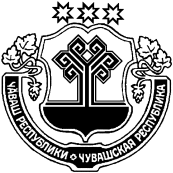 ЧУВАШСКАЯ РЕСПУБЛИКАКРАСНОЧЕТАЙСКИЙ  РАЙОНКИВ АТИКАССИЯЛ ПОСЕЛЕНИЙĚНАДМИНИСТРАЦИЙĚЙЫШĂНУ29.12.2015 ç. №152Кив Атикасси ялĕАДМИНИСТРАЦИЯСТАРОАТАЙСКОГОСЕЛЬСКОГОПОСЕЛЕНИЯПОСТАНОВЛЕНИЕ29.12.2015 г. №152деревня Старые Атаи